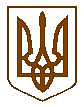 СЛАВУТСЬКА    МІСЬКА    РАДАХМЕЛЬНИЦЬКОЇ    ОБЛАСТІР І Ш Е Н Н Я22 сесії міської ради  VІІІ скликанняПро визначення приміщень комунальної формивласності для розміщення внутрішньо переміщенихосіб та інших громадянУ зв’язку із введенням на території України воєнного стану на підставі Указу Президента України від 24.02.2022 №64/2022 із змінами, затвердженого Законом України від 24.02.2022 №2102-IX «Про затвердження Указу Президента України «Про введення воєнного стану в Україні», з метою використання приміщень для тимчасового розміщення внутрішньо переміщених осіб та інших громадян, які вимушені залишити житлове приміщення внаслідок його аварійного стану, стихійного лиха або інших надзвичайних ситуацій, які загрожують життю та здоров’ю особи або стану та безпеці відповідного житлового приміщення, керуючись статтями 25, 60 Закону України «Про місцеве самоврядування в Україні», Славутська міська рада ВИРІШИЛА:1.Визначити на період дії військового стану приміщення загальною площею 71,6 кв.м на вул. Козацькій, 29, приміщення площею 325,3 кв.м на вул. Садовій, 17, приміщення площею 77,6 кв.м на вул. Церковній, 41, будівлі загальною площею 509,3 кв.м на вул. Миру, 76 в м. Славуті для розміщення внутрішньо переміщених осіб та інших громадян, які вимушені залишити житлове приміщення внаслідок його аварійного стану, стихійного лиха або інших надзвичайних ситуацій, які загрожують життю та здоров’ю особи або стану та безпеці відповідного житлового приміщення.     2. Контроль за виконанням цього рішення покласти на постійну комісію з питань регулювання земельних відносин, комунального майна та адміністративно-територіального устрою (Віктор ГАРБАРУК), а організацію його виконання – на заступника міського голови з питань діяльності виконавчих органів ради Людмилу КАЛЮЖНЮК.Міський голова                                                                               Василь СИДОР07 грудня 2022 р.Славута№ 27-22/2022